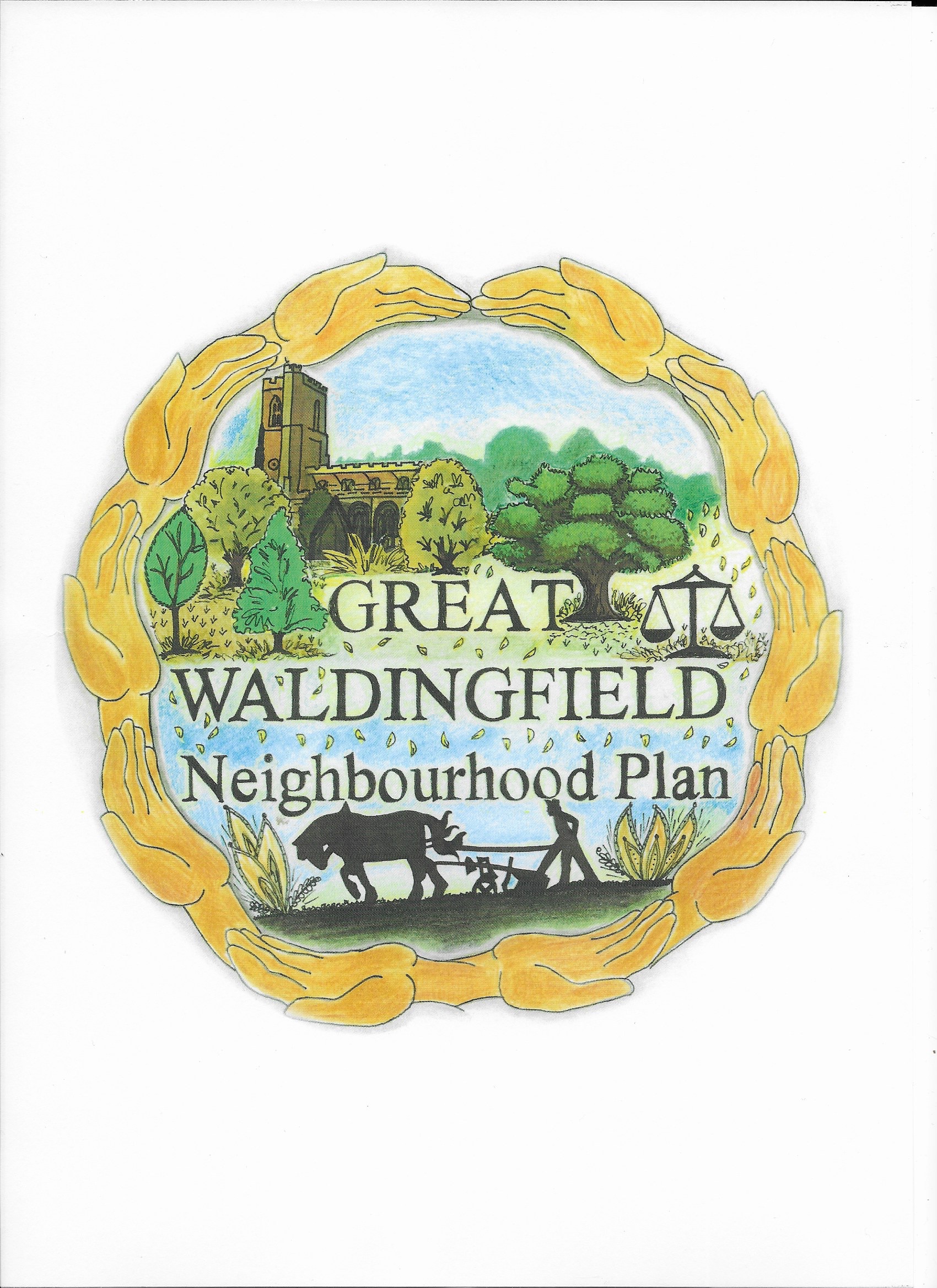                    Neighbourhood Plan Steering Group Minutes                   Neighbourhood Plan Steering Group Minutes                   Neighbourhood Plan Steering Group MinutesDate: Tuesday 28 January 2021    Action assigned to1Apologies for Absence           None2Minutes of last Meeting     Agreed  3Progress Update including ActionsVillage drop-in : cancelled due to CovidEvidence : LandscapeCharacter Assessment and Design Codes are now being completedSurvey : Analysis of survey questions update Vision and Objectives; completion of evidence sheets highlighting possible policiesFinance  : LCA to be paid  from PC budgetConsultant :  IP organised LCA from Ramon and supported completion of Design Code application to AECOM; to provide details of survey for website (ongoing)Project Plan draft plan agreed by CK/ABCommunity engagement  Village drop-in cancelled but people still arrived; FB post about Design Codes on 21/14Next Steps/Actions foraBusinesses : MK reported back on contact with local businesses1.No connectivity problems  2.Need for some affordable houses for workers   3.Current businesses do not require a trade fair (but new businesses may do so)   LR has talked to local farmers / sent in reportbEvidence : LR / NH looking at Local Green Spaces  ; Traffic Flow on hold due to Covid ; SIDS data to be discussed ; Design Codes in progress; Landscape Character Assessment draft submitted and group to read/ comment in week beginning 1/2/21Ramon to look at 3 sites (Phase 2+3 sites+ Ten Tree Road)LR / AHAllcEvidence Base summary : group looking at policies from other NPs to get possible headings. Complete this by w/begin 8/1/21.Not everyone completing survey understood Dark Skies so may need policy despite this. CK to look again at Dark Skies mapAllCKd.Vision: Possible review at LCA meeting. CK to send out copy of original visionCKe. Supporting text : to be decided in due course. LR to write/contribute to section on village history.f.Finance : no issuesg.Consultant : still awaiting survey results. MK to follow upMKTimeline : has been completed by CK/AB as far as it can be5Community Engagement : Amy Maguire has suggested some ideas for children’s project to link in with Garden Bird Watch. CK to post on FB on 29/01CK6Any other Business : Siting of benches (follow up from survey) discussed. Suggestions : behind Church Gate house ; in “cherry orchard” area opposite Folly Fields. LR mentioned need for wheelchair/buggy access from crinkle-crankle wall on Folly fields to pathway that leads to church7Date of next meeting week beginning TBA